Year: Year 4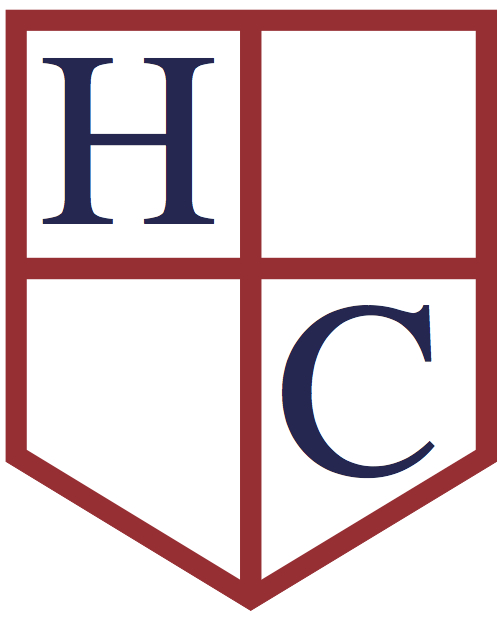 Week beginning: 6.7.20Work to be undertaken at home over the course of this week.  Each day will consist of one English activity, one Maths activity and other tasks that should be completed during the week. Superb Year 4, I hope that you and your families are all well. Can you believe that we are in July already? What an unprecedent Summer term have you had! I am so proud of you for keeping up with all the fantastic work. You are amazing!I hope you have enjoyed reading ‘Beth and the Nile’. Unfortunately, last week you have read the last chapter of the story. How about you write your own chapter book, inspired by the Ancient Egyptian culture?This week we will focus on: money in Maths, revising the spellings of words ending in -ssion, completing reading comprehension, planning, writing, and editing a diary entry in English, learning about the Liturgical Church Year in RE, exploring the Ancient Egyptian Pyramids, and finally studying the food chains.Remember to use Purple Mash and BBC Bitesize to support your learning and to play various educational games, especially for times tables and spellings.As usual, I linked all the Resources to One Drive documents. If you have One Drive installed on your device, you only need to CTRL+ CLICK on the underlined link and the attachment will open.Like previously, you can also access TenTen resources where you will find daily prayers for you to pray at home and the Sunday Liturgy that you can lead at home too. Remember to keep safe and stay in touch!Missing you loads!Miss StojekMondayMathsMathsRead and complete ‘Monday Textbook’.  Complete ‘Monday Worksheet’.Challenge: Complete ‘Monday Challenge’. Also watch this BBC Bitesize clip to find out more about ‘Making Amounts of Money’.MondayEnglishEnglishRead ‘Howard Carter Text’ and answer questions from ‘Reading Comprehension Monday’. Check your answers at ‘Reading Comprehension Monday Answers’Check the answers from the previous dictation, using ‘Words with -que, -gue Dictation Answers’. Look at the ‘Words with -ssion Table’. Do you understand all the words? If not, find the definition of each word in a dictionary. Click here to use online dictionary. Copy and fill in the table, practising your spellings. Make a word search or crossword, using the spellings from the activity sheet. Once you confident enough, you can ask your adult/older sibling to carry out the dictation for you, using ‘Words with -ssion Dictation’. This can be completed any day this week. Take your time and make sure you know your spellings well. Check your answers using ‘Words with -ssion Dictation Answers’.MondayPhysical ActivityPhysical ActivityChoose and complete two activities from ‘Fitness Challenges’ and one activity from ‘Stretches’. Complete breathing exercise - ‘Pharaoh’- to cool down.TuesdayMathsMathsRead and complete ‘Tuesday Textbook’.Complete ‘Tuesday Worksheet’.Challenge: Complete ‘Tuesday Challenge’.To find out more about ‘Ordering Money’ watch this BBC Bitesize clip.TuesdayEnglishEnglishRe-read ‘Howard Carter Text’ and answer questions from ‘Reading Comprehension Tuesday’. Check your answers at ‘Reading Comprehension Tuesday Answers’.Read ‘The Story of Tutankhamun pages 24-27’. How might Howard Carter have persuaded Lord Carnarvon not to cease funding for the excavations? Read ‘The Story of Tutankhamun pages 28-31’. What has happened in the story so far? How the discovery of the blocked doorway made Carter feel? Why? On Thursday, you will write a diary entry in role as Howard Carter and today you will look closely at Howard Carter’s telegram to Lord Carnarvon (page 30), after he discovered the doorway. The telegram is written in present perfect tense as opposed to the simple past tense. This tense is usually used for events that have just happened. We often use the adverbs just and already which help to give additional information that the event is recent. Look at my examples:What are the rules to turn simple past tense into present perfect?To make present perfect tense use:'have' / 'has' + the past participleMake the past participle by adding 'ed' to regular verbs (for example, 'play' becomes 'played')There are a few verbs that change their spelling when you add 'ed' (for example, 'study' becomes 'studied')We also have some completely irregular verbs such as ‘slept’Now you know how to turn past simple into present perfect. Look and complete ‘Present Perfect Activity’. It is important to practise today, so on Thursday you can write your diary entry using present perfect tense. What other success criteria will you use for the diary entry as Howard Carter? Make a list of bullet points.TuesdayPhysical Activity Physical Activity Choose and complete two activities from ‘Fitness Challenges’ and one activity from ‘Stretches’. Complete breathing exercise - ‘Pharaoh’- to cool down.Wednesday MathsMathsComplete the ‘Times Tables Test’. If you are happy with your score and you are hungry for more, try the ‘Times Tables Test Challenge’. Remember to use mental maths only. Read and complete ‘Wednesday Textbook’.Complete ‘Wednesday Worksheet’. For more explanation about rounding money, watch this BBC Bitesize clip.Wednesday EnglishEnglishRead ‘Gods and Goddesses of Ancient Egypt’ and answer questions from ‘Reading Comprehension Wednesday’.Click on this BBC Bitesize video and revise how to use a Thesaurus. Complete the activity on the website. If you want to challenge yourself, complete ‘Using a Thesaurus Activity’.Wednesday Physical Activity Physical Activity Choose and complete two activities from ‘Fitness Challenges’ and one activity from ‘Stretches’. Complete breathing exercise - ‘Pharaoh’- to cool down.ThursdayMathsMathsRead and complete ‘Thursday Textbook’.Complete ‘Thursday Worksheet’.Challenge: Complete ‘Thursday Challenge’.ThursdayEnglishEnglishRead a book of your choice and complete one of the Reading Journal Activities in your exercise book.Today, you will write in role as Howard Carter about the discovery of the tomb. What are the things that you need to include? Make sure you retell all the events leading to your discovery and how does it make you feel (Re-read ‘The Story of Tutankhamun p.27-31’ if needed). Remember to write in 1st person and use present perfect tense throughout the piece. Moreover, include the following:  noun phrases (unprecedented discovery, surprising excavation, one in a lifetime revelation), exciting verbs (excavate, discover, clear), conjunctions to link clauses (As a result of my excavation, I have recovered a blocked doorway) ing, -ed and adverbs (Being determined, I have continued digging expedition…, Surprisingly, Unexpectedly) as sentence openers and apostrophe for possession (tomb’s revelation) Good luck!ThursdayPhysical Activity Physical Activity Choose and complete two activities from ‘Fitness Challenges’ and one activity from ‘Stretches’. Complete breathing exercise - ‘Pharaoh’- to cool down.FridayMathsComplete ‘Recycling Collecting Investigation’.Complete ‘Recycling Collecting Investigation’.FridayEnglishRe-read ‘Gods and Goddesses of Ancient Egypt’ and answer questions from ‘Reading Comprehension Friday’.Edit your diary entry from previous session. Have you included all the features? Are you spelling and punctuation correct? Have you used present perfect in your diary? Using a coloured pencil, highlight examples of the present perfect tense in your diary entry. Maybe you can publish your work in a form of a letter and write what Lord Carnarvon would write to Howard Carter in reply. Re-read ‘Gods and Goddesses of Ancient Egypt’ and answer questions from ‘Reading Comprehension Friday’.Edit your diary entry from previous session. Have you included all the features? Are you spelling and punctuation correct? Have you used present perfect in your diary? Using a coloured pencil, highlight examples of the present perfect tense in your diary entry. Maybe you can publish your work in a form of a letter and write what Lord Carnarvon would write to Howard Carter in reply. FridayPhysical ActivityChoose and complete two activities from ‘Fitness Challenges’ and one activity from ‘Stretches’. Complete breathing exercise - ‘Pharaoh’- to cool down.Choose and complete two activities from ‘Fitness Challenges’ and one activity from ‘Stretches’. Complete breathing exercise - ‘Pharaoh’- to cool down.RE:    Read ‘The Church’s Year’. Which season do you think is the most important in the Church's year? Give reasons. Why is Sunday called Lord’s Day and what is the best way to celebrate it? Why do you think the Church begins a New Year with the season of Advent? What comes after Advent? What are different Liturgical colours and what do they mean? Can you make a Liturgical Calendar Wheel using my examples? Check ‘Liturgical Calendar Wheel Ideas’.Foundation Subjects:Ancient EgyptReflect: Read ‘The Ancient Egyptian Pyramids’. Why pyramids were important? What were they used for? What were they made from? What are the most famous pyramids? What are their dimensions? Using information that you have read, create a multiple-choice questionnaire about Ancient Egyptian pyramids. Remember, it is a question and three possible answers, where only one is correct. For instance:Where are the most famous pyramids? A. CairoB. GizaC. KhufuDo you know the answer to my question?Understand:  Click here to find out even more about the pyramids. Challenge:  Read the instructions from ‘Pyramid Gift Box’. Can you make your own pyramid box? If you are hungry for more, how about you make your own mummy and a sarcophagus to go with your pyramid? Check ‘Mummy’ and ‘Mummy Case’ for instructions. Good luck!Animals Including HumansReflect: What have you learned about the different diets of animals? And humans?Understand: What do the following words mean: carnivores, herbivores and omnivores? What sort of a diet do most humans have? Omnivore (some people choose to be vegetarians and avoid meat and some people choose to be vegans and avoid all animal related foodstuffs. This is close to being an herbivore but an herbivore has no choice and can only survive by eating plants.) Another way we can classify animals is as a predator or prey. Check the meaning of these words in a dictionary. Now compare with my definitions: A predator is an animal which kills and eats another animal. The other animal is its prey. For example, a fox is a predator and its prey may be a rabbit or a pheasant. Warning!!! Some animals can be both.Challenge: Look at the pictures of the following animals on ‘Animal Food Chains 1’: tomato plant, greenfly, ladybird and shrew. Can you decide which one is a predator and which one is a pray? A ladybird (predator) eats greenfly (prey), but a ladybird (prey) might then be eaten by a shrew (predator) which in turn (prey) may be eaten by a badger (predator). Place them in order starting from the predator. Once you are done, check ‘Animal Food Chains 1 Answer’. Were you right?There is a third type of living thing too - a producer. Producers are usually green plants which produce nutrients (food) by photosynthesis. You found out about this important function of leaves in Year 3. Herbivores eat the plants and then they are eaten by carnivores or omnivores, so the food (energy) is passed along the ‘chain’. Omnivores eat both plants and animals. Animals can also be classified as consumers, either primary consumers (herbivores) that eat the producers, i.e. plants, and secondary consumers (carnivores) that eat animals.Finally, look at ‘Animal Food Chains 2’, reflect on the impact of the scenario on the food chain that you are presented with, write down your solution. To find out even more about food chains and food webs, watch this BBC Bitesize clip. What did you find out about producer, predator and prey? Can you explain what they are?